الحسابات الجهوية الناتج الداخلي الإجمالي الجهوي ونفقات الاستهلاك النهائي للأسر2018شتنبر 2020الفهرسالنمو الاقتصادي حسب الجهات ...................................................................................................... 2مساهمة الجهات في خلق الناتج الداخلي الإجمالي ..............................................................................  3الناتج الداخلي الإجمالي الجهوي حسب قطاعات الأنشطة الاقتصادية .......................................................  3مساهمة الجهات في الأنشطة الاقتصادية الوطنية  ..............................................................................  4 الناتج الداخلي الإجمالي الجهوي حسب الفرد ....................................................................................  4نفقات الاستهلاك النهائي للأسر حسب الجهات ..................................................................................  4جداول النتائج ...........................................................................................................................  6	نمو الناتج الداخلي الإجمالي بين سنتي 2016 و 2017  حسب الجهات  ................................................................. 7 الناتج الداخلي الإجمالي(بالأسعار الجارية) حسب الجهات  لسنـــــــتي 2016 و 2017........................................................  8نفقات الاستهلاك النهائي للأسر (بالأسعار الجارية) حسب الجهـــات لسنـــــــتي 2016 و2017 .........................................  9الناتج الداخلي الإجمالي حسب النشاط (بالأسعار الجارية) الاقتصادي على مستوى الجهـــــــــــاتلسنـــــــتي 2016 و2017 (بملايين الدراهـــــــــــــــم) ...........................................................................................  10توزيع الناتج الداخلي الإجمالي حسب الجهـــــــــات و حسب النشـــــاط الاقتـصـــاديلسنـــــــتي 2016 و  2017 بالنسبة المئوية ........................................................................................................  11توزيع الناتج الداخلي الإجمالي حسب النشـــــاط الاقتـصـــادي وحسب الجهـــــــــات  لسنـــــــتي 2016 و2017  بالنسبة المئوية .........................................................................................................  12الناتج الداخلي الإجمالي (بالأسعار الجارية) حسب فرع النشاط وحسب الجهات ونفقات الاستهلاك النهائي للأسر حسب الجهات.13 نمو الناتج الداخلي الإجمالي حسب فروع النشاط وحسب الجهات ...............................................................................  26        خرائط .................................................................................................................................  39   الناتج الداخلي الإجمالي الجهوي للفرد و مساهمة الجهات في الناتج الداخلي الإجمالي .....................................................  40القيمة المضافة حسب الجهات ..........................................................................................................................  41بنية القيمة المضافة حسب الجهات وقطاع النشاط .................................................................................................  42مساهمة الجهات في الأنشطة الاقتصادية .............................................................................................................. 43نفقات الاستهلاك النهائي للأسر حسب الفرد والجهات .............................................................................................  44عرف الاقتصاد الوطني كما هو معلوم خلال سنة 2018 تسجيل ناتج داخلي إجمالي بالحجم قدره 1096,5 مليار درهم، حيث بلغت نسبة النمو الاقتصادي 3,1٪ مقارنة مع سنة 2017. وبالأسعار الجارية، بلغ الناتج الداخلي الإجمالي 1108,5 مليار درهم بزيادة قدرها  4,3٪ .ويعرض هذا اتقرير توزيع حسب الجهات للناتج الداخلي الإجمالي، بالحجم وبالقيمة، وكذلك لنفقات الاستهلاك النهائي للأسر.النمو الاقتصادي حسب الجهاتتظهر الحسابات الجهوية لسنة 2018 تباينات لمعدلات نمو الناتج الداخلي الإجمالي بالحجم بين الجهات. وهكذا سجلت خمس جهات معدلات نمو أكبر من المتوسط الوطني (3,1%). ويتعلق الأمر بكل من جهة طنجة-تطوان- الحسيمة (7,6 %) وجهة سوس-ماسة (6,8 %) وجهة العيون-الساقية الحمراء (6,7 %) وجهة كلميم – واد نون (4,3 %) والجهة الشرقية (4,2%).وأظهرت كل من جهتي الدار البيضاء- سطات ومراكش –آسفي معدل نمو قريب من المتوسط الوطني بلغت نسبته 3,4 % و3,2 % على التوالي.أما الجهات الخمس المتبقية فقد سجلت معدلات نمو أقل من المعدل الوطني تراوحت بين2,8  %  بجهة  درعة- تافيلالت  و-0,7 % بجهة الرباط – سلا –القنيطرة.بالمقابل، ساهمت جهة الدارالبيضاء- سطات بما يعادل 34,9% من نسبة نمو الاقتصاد الوطني إذ بلغت مساهمتها في نمو الناتج الداخلي الإجمالي الوطني 1,1 نقطة.كما ساهمت جهة طنجة-تطوان-الحسيمة بحصة الربع في نمو الناتج الداخلي الإجمالي بالحجم أي ما يعادل 0,8 نقطة من النمو.في حين بلغت مساهمة الجهات العشر المتبقية 40% في نسبة النمو الذي سجله الاقتصاد الوطني سنة 2018 أي ما يعادل 1,3 نقطة.   مساهمة الجهات في خلق الناتج الداخلي الإجمالي بالأسعار الجاريةبالأسعار الجارية، ساهمت كل من جهات الدار البيضاء-سطات والرباط-سلا-القنيطرة وطنجة-تطوان-الحسيمة في خلق 58,7 % من الثروة الوطنية بنسب بلغت 32,3 %  و15,6 % و10,8 % على التوالي.كما ساهمت خمس جهات ب 34,2 %  من الناتج الداخلي الإجمالي، ويتعلق الأمر بكل من جهة فاس-مكناس وجهة مراكش-آسفي بنسبة 8,4% لكل واحدة، وجهة سوس-ماسة بنسبة 6,7% وجهة بني ملال-خنيفرة بنسبة 5,7%  والجهة الشرقية بنسبة 4,9%.في حين بلغت مساهمة كل من جهة درعة- تافيلالت والجهات الجنوبية الثلاث نسبة 7% من الناتج الداخلي الإجمالي بالقيمة بنسبة 2,5% و4,5% على التوالي.في ظل هذه الظروف، ازدادت حدة الفوارق بين الجهات من حيث خلق الثروة، حيث انتقل متوسط الفارق المطلق بين الناتج الداخلي الإجمالي لمختلف الجهات ومتوسط الناتج الداخلي الإجمالي الجهوي من 60,4 مليار درهم سنة 2017 إلى 62,7 مليار درهم سنة 2018.الناتج الداخلي الإجمالي الجهوي حسب قطاعات الأنشطة الاقتصادية تشكل أنشطة القطاع الأولي (الفلاحة والصيد) 12,2 % من الناتج الداخلي الإجمالي على المستوى الوطني سنة 2018. إلا أن مساهمة هذا القطاع في خلق الثروة تجاوزت هذا المعدل الوطني في معظم الجهات. وهكذا بلغت نسبة مساهمة أنشطة القطاع الأولي في الناتج الداخلي الإجمالي الجهوي 28% بجهة الداخلة -وادي الذهب، و21,1 % بجهة  فاس-مكناس و 20,3% بجهة درعة-تافيلالت و18,6 % بجهة سوس –ماسة وبني ملال- خنيفرة. في حين عرفت جهة الدار البيضاء-سطات أدنى نسبة مسجلة في 5,4 %.تمثل الأنشطة الثانوية (الصناعة، المعادن، الكهرباء والماء والبناء والأشغال العمومية) 25,9 % في الناتج الداخلي الإجمالي على المستوى الوطني سنة 2018. وتظهر أربع جهات نسبا تفوق هذا المعدل الوطني، ويتعلق الأمر بجهات الدار البيضاء-سطات وبني ملال-خنيفرة بنسبة 34,9% وطنجة-تطوان-الحسيمة بنسبة 32,2% والعيون-الساقية-الحمراء بنسبة 30,3%.ساهمت أنشطة القطاع الثالثي (الخدمات التجارية وغير التجارية) في خلق نصف الثروة الوطنية سنة 2018 (50,1%). وتظهر جهات كلميم-واد نون والداخلة-وادي الذهب وكذا الرباط–سلا–القنيطرة بنيات اقتصادية تهيمن عليها أنشطة الخدمات بنسب تفوق بكثير المعدل الوطني، حيث بلغت، على التوالي 69,6% و61,8% و60,8%. ومع ذلك تظهر نفس الجهات الحصص الأكثر ضعفا من حيث مساهمة الأنشطة الثانوية في خلق الثروة الجهوية.مساهمة الجهات في الأنشطة الاقتصادية الوطنيةتظل أنشطة القطاع الأولي متمركزة في عدد محدود من الجهات، حيث ساهمت ست جهات بما يقارب من ثلاث ارباع القيمة المضافة لهذا القطاع. وعليه فإن جهات الرباط-سلا–القنيطرة، فاس-مكناس، الدار البيضاء-سطات ومراكش-آسفي ، وسوس-ماسة و طنجة-تطوان- الحسيمة ساهمت بنسبة 74,9 % في خلق القيمة المضافة الوطنية للقطاع الأولي في سنة 2018 عوض 75,5 % سنة 2017.من ناحية أخرى، فإن أنشطة القطاع الثانوي تمركزت بكل من جهة الدار البيضاء–سطات وجهة طنجة-تطوان-الحسيمة اللتان ساهمتا بنسبة 57 % من القيمة المضافة الوطنية لهذا القطاع خلال سنة 2018 عوض 56,6 % سنة 2017.ومن جهة أخرى ، فإن 59.5٪ من الثروة الناتجة عن أنشطة القطاع الثالثي تعود إلى جهات الدار البيضاء - سطات ، والرباط - سلا - القنيطرة وطنجة - تطوان - الحسيمة.الناتج الداخلي الإجمالي الجهوي حسب الفردعلى الصعيد الوطني، بلغ الناتج الداخلي الإجمالي حسب الفرد 31473 درهم خلال سنة 2018. وقد سجلت ست جهات ناتجا داخليا إجماليا حسب الفرد يفوق هذا المعدل الوطني، ويتعلق الأمر بكل من جهة الداخلة-وادي الذهب (85669 درهم )، وجهة الدارالبيضاء-سطات (49654 درهم)، وجهة العيون-الساقية الحمراء (49275 درهم)، وجهة الرباط -سلا-القنيطرة (36218 درهم)، وجهة كلميم-وادي نون (36157 درهم) وجهة طنجة-تطوان-الحسيمة (32114 درهم). أما بالنسبة للجهات المتبقية، فإن الناتج الداخلي الإجمالي الجهوي حسب الفرد تراوح بين 16747 درهم المسجل بجهة درعة-تافيلالت و36479 درهم  بجهة سوس-ماسة.وقد عرف تشتت الناتج الداخلي الإجمالي حسب الفرد ارتفاعا، إذ انتقل متوسط الفارق المطلق من 12680 درهم سنة 2017 إلى 13106 درهم سنة 2018.نفقات الاستهلاك النهائي للأسر حسب الجهات ساهمت جهتا الدار البيضاء-سطات والرباط-سلا-القنيطرة ب 39,8 % في نفقات الاستهلاك النهائي للأسر على المستوى الوطني بنسب بلغت 25 % و14,8% على التوالي.في حين بلغ مجموع مساهمات جهات فاس-مكناس، طنجة-تطوان-الحسيمة، مراكش- آسفي، في نفقات الاستهلاك النهائي للأسر 34,4% بنسب بلغت 11,7% و11,5% و11,2% على التوالي. فيما يخص باقي الجهات السبعة، بلغت مساهمتها في نفقات الاستهلاك النهائي للأسر ما يقارب الربع (25,9%).  مع حصص تراوحت بين 0,7% بجهة الداخلة-وادي الذهب و %7,2 بجهة سوس-ماسة.وفي ظل هذه الظروف، فقد اتسعت التفاوتات نسبيا بين الجهات على مستوى نفقات الاستهلاك، حيث بلغ متوسط الفارق المطلق بين نفقات الاستهلاك النهائي للأسر لمختلف الجهات ومتوسط الاستهلاك النهائي للأسر على الصعيد الوطني 34,4 مليار درهم سنة 2018 مقابل 33 مليار درهم سنة 2017.وبخصوص نفقات الاستهلاك النهائي حسب الفرد فقد سجلت ست جهات معدلات إنفاق تفوق المعدل الوطني (18081 درهم سنة 2018). ويتعلق الأمر بجهة الداخلة-وادي الذهب (26075 درهم)، وجهة الدار البيضاء-سطات (22028 درهم)، وجهة الرباط -سلا-القنيطرة (19711 درهم) وجهة طنجة-تطوان-الحسيمة (19624 درهم)، وجهة العيون-الساقية الحمراء (19316 درهم) والجهة الشرقية (18655 درهم).أما بالنسبة لباقي الجهات، فإن نفقات الاستهلاك النهائي حسب الفرد تراوحت بين 12633 درهم (درعة -تافيلالت) و 17132 درهم (فاس-مكناس).وهكذا، ارتفع تفاوت نفقات الاستهلاك النهائي للأسر حسب الفرد بشكل طفيف، حيث انتقل متوسط الفارق المطلق من 2733 درهم سنة 2017 إلى 2856 درهم سنة 2018.جداول النتائجنمو الناتج الداخلي الإجمالي بين سنتي 2017 و 2018  حسب الجهات                 *معطيات نهائية    ** معطيات شبه-نهائية                 *معطيات نهائية    ** معطيات شبه-نهائيةنفقات الاستهلاك النهائي للأسر(بالأسعار الجارية)حسب الجهـــات لسنـــــــتي 2017 و 2018                   *معطيات نهائية    ** معطيات شبه-نهائيةالناتج الداخلي الإجمالي حسب النشاط (بالأسعار الجارية) الاقتصادي على مستوى الجهـــــــــــاتلسنـــــــتي 2017 و 2018   (بملايين الدراهـــــــــــــــم)                 *معطيات نهائية    ** معطيات شبه-نهائية                 *معطيات نهائية    ** معطيات شبه-نهائية                 *معطيات نهائية    ** معطيات شبه-نهائيةالناتج الداخلي الإجمالي (بالأسعار الجارية) حسب فرع النشاط و حسب  الجهات ونفقات الإستهلاك النهائي للأسر حسب الجهات*معطيات نهائية    ** معطيات شبه-نهائي*معطيات نهائية    ** معطيات شبه-نهائية			*معطيات نهائية    ** معطيات شبه-نهائية                                  *معطيات نهائية    ** معطيات شبه-نهائية*معطيات نهائية    ** معطيات شبه-نهائية                                           *معطيات نهائية    ** معطيات شبه-نهائية  *معطيات نهائية    ** معطيات شبه-نهائية                                                             *معطيات نهائية    ** معطيات شبه-نهائية   *معطيات نهائية    ** معطيات شبه-نهائية                                                                                                       *معطيات نهائية    ** معطيات شبه-نهائية                                                                                                                      *معطيات نهائية    ** معطيات شبه-نهائية                                                                                         الناتج الداخلي الإجمالي (بالأسعار الجارية) حسب فرع النشاطونفقات الإستهلاك النهائي للأسر(جهة الداخلة-وادي الذهب)*معطيات نهائية    ** معطيات شبه-نهائية                                                                                                                                                                                                                    نمو الناتج الداخلي الإجمالي حسب فروع النشاط وحسب الجهاتنمو الناتج الداخلي الإجمالي حسب فروع النشاط وحسب الجهات(جهة طنجة-تطوان – الحسيمة)*معطيات نهائية    ** معطيات شبه-نهائية                                                                                                                                                                                                                      نمو الناتج الداخلي الإجمالي حسب فروع النشاط وحسب الجهات(جهة الشرق)*معطيات نهائية    ** معطيات شبه-نهائية                                                                                                                                                                                     نمو الناتج الداخلي الإجمالي حسب فروع النشاط وحسب الجهات(جهة فاس-مكناس)*معطيات نهائية    ** معطيات شبه-نهائية                                                                                                                                                                                                                    نمو الناتج الداخلي الإجمالي حسب فروع النشاط وحسب الجهات(جهةالرباط – سلا – القنيطرة)*معطيات نهائية    ** معطيات شبه-نهائية                               نمو الناتج الداخلي الإجمالي حسب فروع النشاط وحسب الجهات(جهةبني ملال - خنيفرة)*معطيات نهائية    ** معطيات شبه-نهائية                                                                                                                                                                                      نمو الناتج الداخلي الإجمالي حسب فروع النشاط وحسب الجهات(جهة الدار البيضاء-سطات)*معطيات نهائية    ** معطيات شبه-نهائية                                                                                                                                                                                                                      نمو الناتج الداخلي الإجمالي حسب فروع النشاط وحسب الجهات(جهةجهة مراكش-اسفي)*معطيات نهائية    ** معطيات شبه-نهائية                                                                                                                                                                                                                  نمو الناتج الداخلي الإجمالي حسب فروع النشاط وحسب الجهات(جهة درعة - تافيلالت)*معطيات نهائية    ** معطيات شبه-نهائية                                                                                                                                                                                                                      نمو الناتج الداخلي الإجمالي حسب فروع النشاط وحسب الجهات(جهة سوس-ماسة)*معطيات نهائية    ** معطيات شبه-نهائية  نمو الناتج الداخلي الإجمالي حسب فروع النشاط وحسب الجهات(جهة كلميم – واد نون)*معطيات نهائية    ** معطيات شبه-نهائية                                                                                                                                                                                                                    نمو الناتج الداخلي الإجمالي حسب فروع النشاط وحسب الجهات(جهة العيون – الساقية الحمراء)*معطيات نهائية    ** معطيات شبه-نهائية                                                                                                                                                                                                                      نمو الناتج الداخلي الإجمالي حسب فروع النشاط وحسب الجهات(جهة الداخلة-وادي الذهب)*معطيات نهائية    ** معطيات شبه-نهائية                                                                                                                                                                                                                      خرائط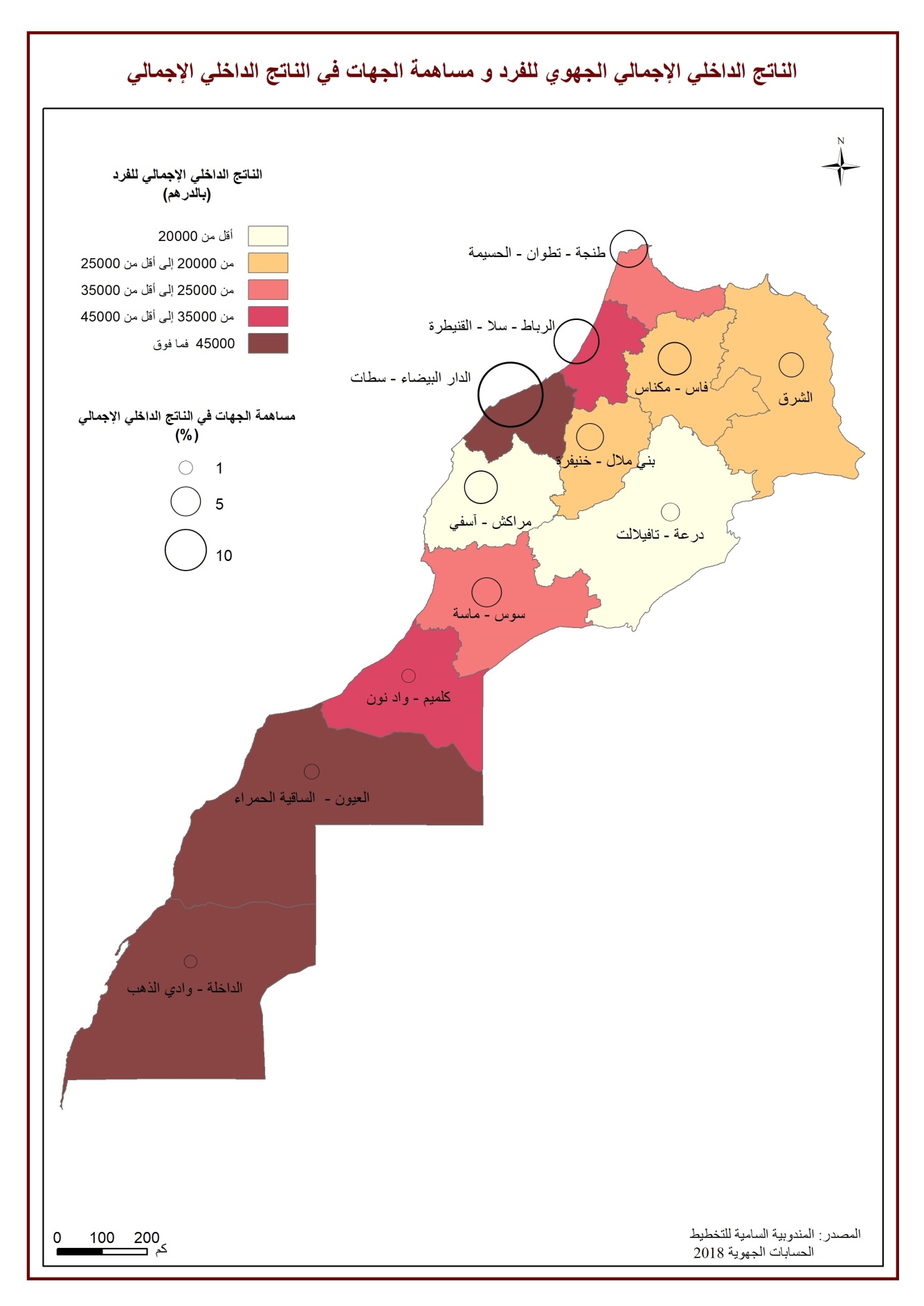 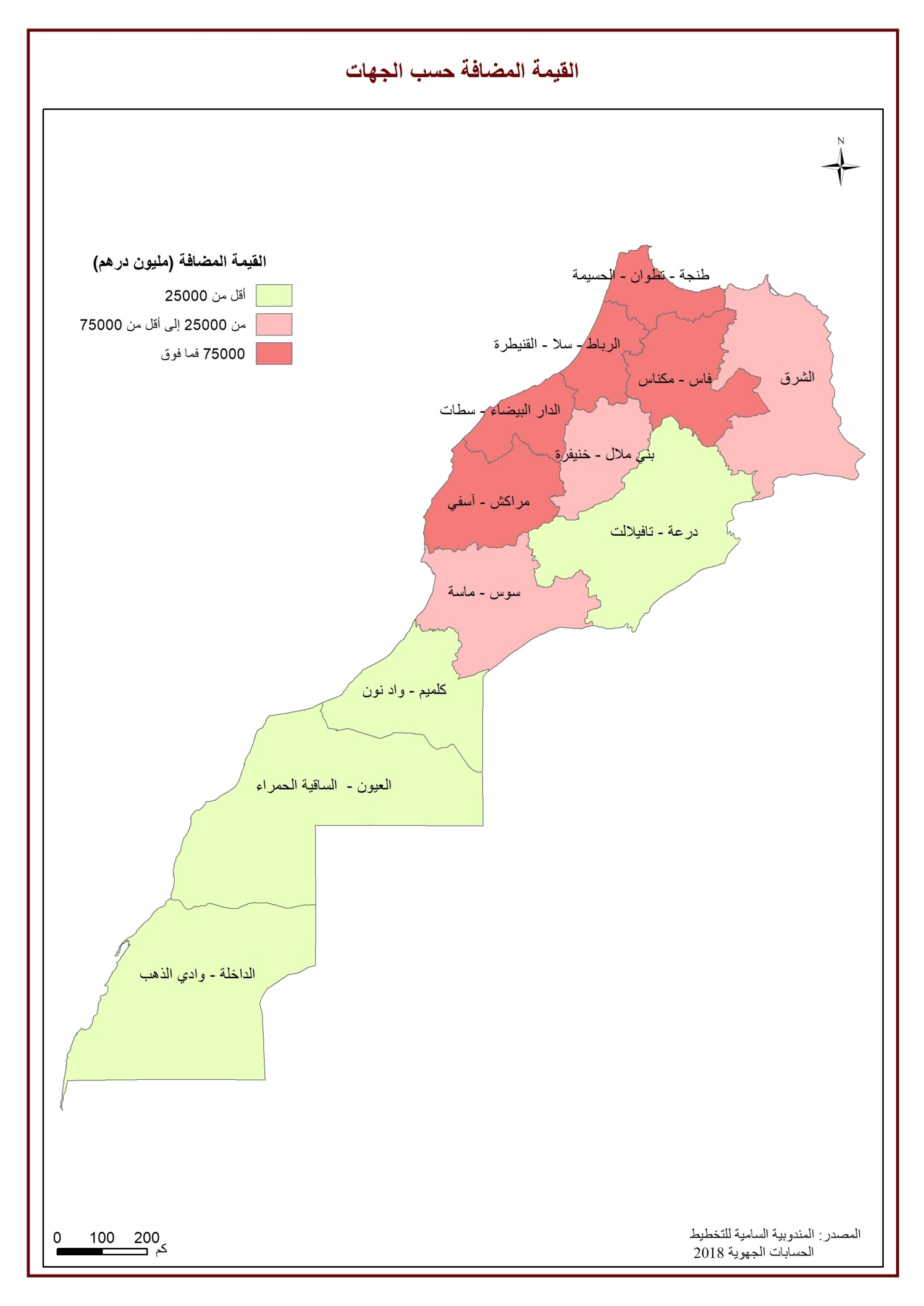 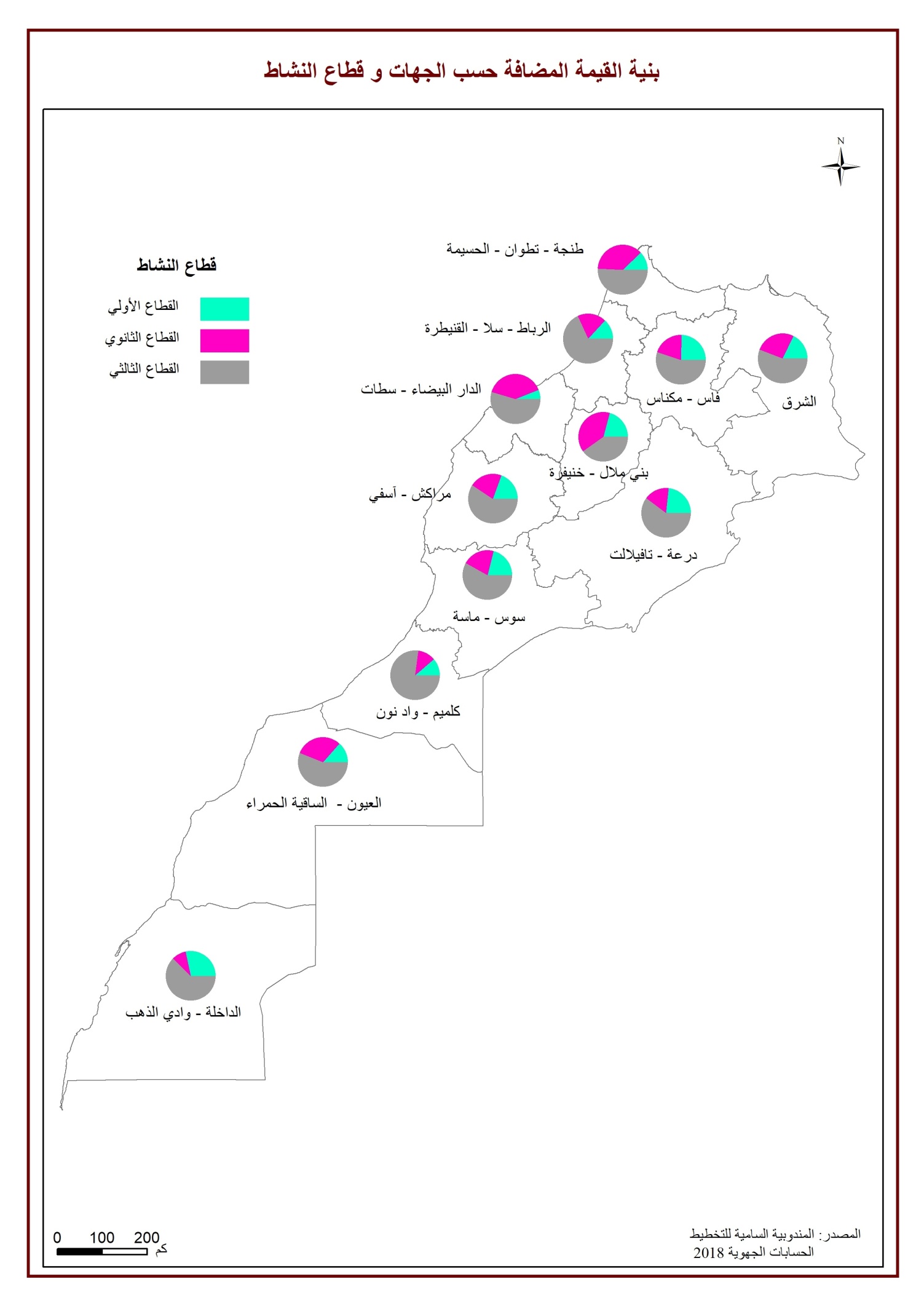 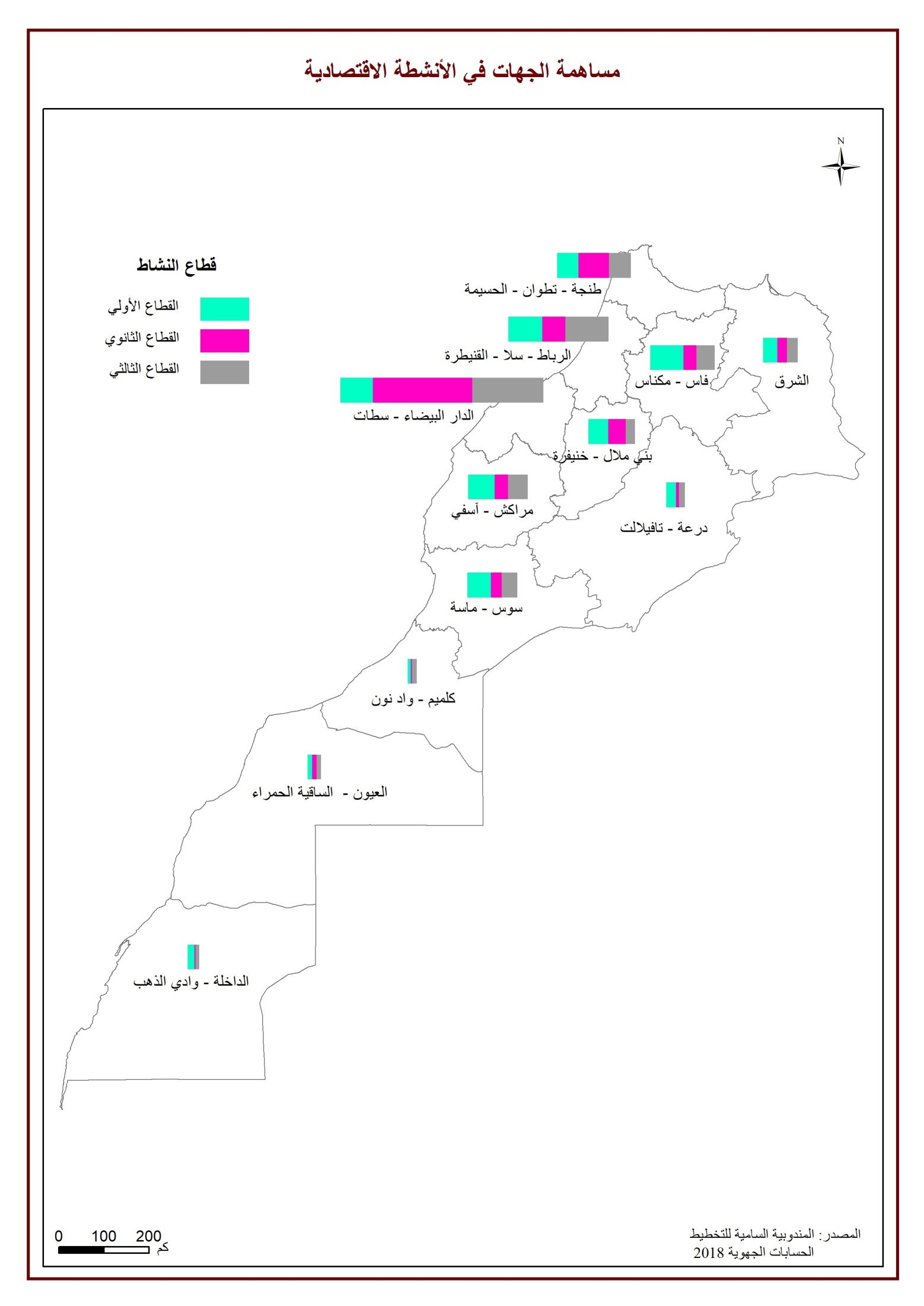 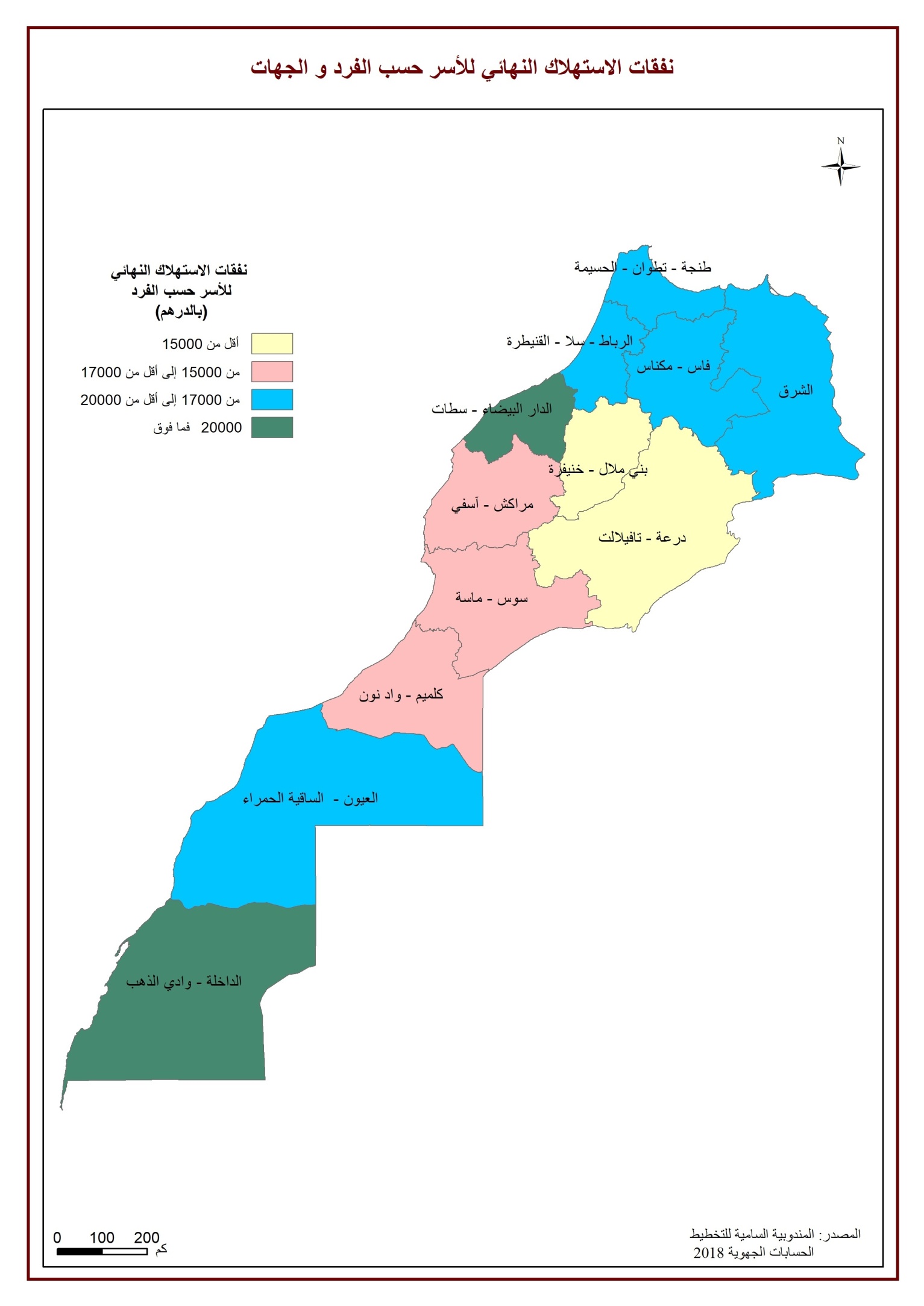 المساهمة في النموالمساهمة في النمونسبة النمو (%)نسبة النمو (%)الجهـــــــــــــــــــــــــاتالرمزالمساهمة في النموالمساهمة في النمونسبة النمو (%)نسبة النمو (%)2018**2017*2018**2017*0,80,67,65,9طنجة-تطوان-الحسيمة10,20,34,25,9الشرق20,10,11,60,8فاس-مكناس3-0,10,8-0,75,1الرباط--سلا-قنيطرة40,10,41,36,7بني ملال - خنيفرة51,11,33,44,1الدار البيضاء-سطات60,30,33,24,0مراكش-اسفي70,10,02,80,8درعة - تافيلالت80,40,16,81,1سوس-ماسة90,10,14,39,1كلميم – واد نون100,10,16,77,4العيون – الساقية الحمراء110,00,10,211,1الداخلة-وادي الذهب120,00,0-5,8-1,4الوحدات الترابية في بقية العالمالوحدات الترابية في بقية العالم3,14,23,14,2المجمــــــــــوعالمجمــــــــــوعالناتج الداخلي الإجمالي(بالأسعار الجارية) حسب الجهات لسنـــــــتي 2017 و 2018  الناتج الداخلي الإجمالي حسب الفرد (بالدرهــــــم)الناتج الداخلي الإجمالي حسب الفرد (بالدرهــــــم)الناتج الداخلي الإجمالي حسب الجهات بالنسبة المأويةالناتج الداخلي الإجمالي حسب الجهات بالنسبة المأويةالناتج الداخلي الإجماليالناتج الداخلي الإجماليالجهـــــــــــــــــــــــــاتالرمزالناتج الداخلي الإجمالي حسب الفرد (بالدرهــــــم)الناتج الداخلي الإجمالي حسب الفرد (بالدرهــــــم)الناتج الداخلي الإجمالي حسب الجهات بالنسبة المأويةالناتج الداخلي الإجمالي حسب الجهات بالنسبة المأويةبملايين الدراهـــــــــــــــمبملايين الدراهـــــــــــــــمالجهـــــــــــــــــــــــــاتالرمز2018**2017*2018**2017*2018**2017*32 11430 20510,810,5119 630111 168طنجة-تطوان-الحسيمة122 83221 9494,94,954 85052 191الشرق221 48321 3388,48,793 40992 146فاس-مكناس336 21836 41015,616,2172 738171 838الرباط--سلا-قنيطرة424 39724 0625,75,862 98761 732بني ملال - خنيفرة549 65447 68432,332,0358 404339 644الدار البيضاء-سطات619 87019 3968,48,593 15190 069مراكش-اسفي716 74716 1342,52,528 03126 839درعة - تافيلالت826 47925 1536,76,674 59769 894سوس-ماسة936 15734 3081,41,415 97415 081كلميم – واد نون1049 27545 4181,71,619 16317 404العيون – الساقية الحمراء1185 66985 5731,31,314 15713 607الداخلة-وادي الذهب120,10,11 3711 432الوحدات الترابية في بقية العالمالوحدات الترابية في بقية العالم31 47330 5021001001 108 4631 063 045المجمــــــــــوعالمجمــــــــــوعنفقات الاستهلاك النهائي للاسرحسب االفرد (بالدرهــــــم)نفقات الاستهلاك النهائي للاسرحسب االفرد (بالدرهــــــم)نفقات الاستهلاك النهائي للاسرنفقات الاستهلاك النهائي للاسرنفقات الاستهلاك النهائي للاسرنفقات الاستهلاك النهائي للاسرالجهـــــــــــــــــــــــــاتالرمزنفقات الاستهلاك النهائي للاسرحسب االفرد (بالدرهــــــم)نفقات الاستهلاك النهائي للاسرحسب االفرد (بالدرهــــــم)بالنسبة المأويةبالنسبة المأوية( بملايين الدراهـــــــــــــــم)( بملايين الدراهـــــــــــــــم)2018**2017*2018**2017*2018**2017*19 6241898411,511,573 10269 868طنجة-تطوان-الحسيمة118 655179837,07,044 81542 761الشرق217 1321654411,711,774 48871 442فاس-مكناس319 7111909914,814,894 01090 135الرباط--سلا-قنيطرة413 157127925,35,433 96732 819بني ملال - خنيفرة522 0282139525,025,0158 998152 393الدار البيضاء-سطات615 2191467611,211,271 34468 151مراكش-اسفي712 633122463,33,321 14520 371درعة - تافيلالت816 221156507,27,145 69943 488سوس-ماسة916 772161301,21,27 4107 090كلميم – واد نون1019 316184921,21,27 5127 086العيون – الساقية الحمراء1126 075248780,70,64 3093 956الداخلة-وادي الذهب1218 08117490100100,0636 799609 560المجمــــــــــوعالضرائب الخالصة على الدعم للمنتوجاتالضرائب الخالصة على الدعم للمنتوجاتالقطاع الثالثيالقطاع الثالثيالقطاع الثانويالقطاع الثانويالقطاع الأوليالقطاع الأوليالجهـــــــــــــــــــاتالرمز2018**2017*2018**2017*2018**2017*2018**2017*الجهـــــــــــــــــــاتالرمز15 55814 23052 81949 09038 52337 85812 7319 990طنجة-تطوان-الحسيمة18 1267 72826 05924 75612 30511 4128 3608 296الشرق213 11712 52744 16642 33216 45317 28619 67220 001فاس-مكناس318 64317 938105 020102 81128 87827 72420 19823 365الرباط--سلا-قنيطرة46 5716 39622 68022 21722 00921 58011 72711 539بني ملال – خنيفرة541 42237 847172 640164 171124 955119 52019 38718 105الدار البيضاء-سطات612 70612 05047 64645 91417 15917 22115 64114 885مراكش-اسفي73 5913 51614 70214 2794 0354 2195 7034 824درعة – تافيلالت88 9068 22538 18435 45513 66813 35413 84012 860سوس-ماسة91 5271 44511 12310 5491 6881 5921 6371 496كلميم – واد نون1015113410 6459 9625 8064 9122 5602 395العيون – الساقية الحمراء111291228 7438 4141 3231 4093 9623 662الداخلة-وادي الذهب121 3711 432الوحدات الترابية في بقية العالمالوحدات الترابية في بقية العالم130 447122 157555 797531 382286 801278 087135 418131 419المجمــــــــــوعالمجمــــــــــوعتوزيع الناتج الداخلي الإجمالي حسب الجهـــــــــات و حسب النشـــــاط الاقتـصـــاديلسنـــــــتي 2017 و 2018  بالنسبة المئويةالضرائب الخالصة على الدعم للمنتوجاتالضرائب الخالصة على الدعم للمنتوجاتالقطاع الثالثيالقطاع الثالثيالقطاع الثانويالقطاع الثانويالقطاع الأوليالقطاع الأوليالجهـــــــــــــــــــــــــاتالرمز2018**2017*2018**2017*2018**2017*2018**2017*الجهـــــــــــــــــــــــــاتالرمز11,911,69,59,213,413,69,47,6طنجة-تطوان-الحسيمة16,26,34,74,74,34,16,26,3الشرق210,110,37,98,05,76,214,515,2فاس-مكناس314,314,718,919,310,110,014,917,8الرباط--سلا-قنيطرة45,05,24,14,27,77,88,78,8بني ملال - خنيفرة531,831,031,130,943,643,014,313,8الدار البيضاء-سطات69,79,98,68,66,06,211,511,3مراكش-اسفي72,82,92,62,71,41,54,23,7درعة - تافيلالت86,86,76,96,74,84,810,29,8سوس-ماسة91,21,22,02,00,60,61,21,1كلميم – واد نون100,10,11,91,92,01,81,91,8العيون – الساقية الحمراء110,10,11,61,60,50,52,92,8الداخلة-وادي الذهب120,20,3الوحدات الترابية في بقية العالم100100100100100100100100المجمــــــــــوعتوزيع الناتج الداخلي الإجمالي حسب النشـــــاط الاقتـصـــادي و حسب الجهـــــــــاتلسنـــــــتي 2017 و 2018  بالنسبة المئويةالضرائب الخالصة على الدعم للمنتوجاتالضرائب الخالصة على الدعم للمنتوجاتالقطاع الثالثيالقطاع الثالثيالقطاع الثانويالقطاع الثانويالقطاع الأوليالقطاع الأوليالجهـــــــــــــــــــــــــاتالرمز2018**2017*2018**2017*2018**2017*2018**2017*الجهـــــــــــــــــــــــــاتالرمز13,012,844,244,232,234,110,69,0طنجة-تطوان-الحسيمة114,814,847,547,422,421,915,215,9الشرق214,013,647,345,917,618,821,121,7فاس-مكناس310,810,460,859,816,716,111,713,6الرباط--سلا-قنيطرة410,410,436,036,034,935,018,618,7بني ملال - خنيفرة511,611,148,248,334,935,25,45,3الدار البيضاء-سطات613,613,451,151,018,419,116,816,5مراكش-اسفي712,813,152,453,214,415,720,318,0درعة - تافيلالت811,911,851,250,718,319,118,618,4سوس-ماسة99,69,669,669,910,610,610,29,9كلميم – واد نون100,80,855,657,230,328,213,413,8العيون – الساقية الحمراء110,90,961,861,89,310,428,026,9الداخلة-وادي الذهب12الوحدات الترابية في بقية العالم11,811,550,150,025,926,212,212,4المجمــــــــــوعالمجمــــــــــوعالناتج الداخلي الإجمالي (بالأسعار الجارية) حسب فرع النشاطونفقات الإستهلاك النهائي للأسر(جهة طنجة-تطوان-الحسيمة)الناتج الداخلي الإجمالي (بالأسعار الجارية) حسب فرع النشاطونفقات الإستهلاك النهائي للأسر(جهةالشرق)الناتج الداخلي الإجمالي (بالأسعار الجارية) حسب فرع النشاطونفقات الإستهلاك النهائي للأسر(فاس-مكناس)الناتج الداخلي الإجمالي (بالأسعار الجارية) حسب فرع النشاطونفقات الإستهلاك النهائي للأسر(الرباط--سلا-قنيطرة)النسبة من المجموع الوطني % النسبة من المجموع الوطني % التطور ب %القيمة (بمليون درهم)القيمة (بمليون درهم)قطاع النشاط الاقتصادي*2017**2018التطور ب %*2017**2018قطاع النشاط الاقتصادي19,416,2-13,52328020128الفلاحة0,80,6-18,08570الصيد6,66,86,81267013535صناعة الاستخراج المعدني والصناعة التحويلية11,712,06,031533342 إنتاج وتوزيع الماء والكهرباء19,920,10,81190112000البناء و الأشغال العمومية11,911,3-0,499789933التجارة 8,58,811,322782535الفنادق و المطاعم28,226,7-1,71750717211النقل، البريد والمواصلات16,516,76,579868507أنشطة مالية و تأمينية18,217,53,52085421587 العقار، الإيجار والخدمات المقدمة للمقاولات29,529,22,82876729585الإدارات العامة و الضمان الإجتماعي 15,014,91,51250412690التعليم، الصحة و العمل الاجتماعي20,520,51,229372971خدمات أخرى غير مالية16,415,80,1153900154095  مجموع القيمة المضافة بسعر الأساس14,714,33,91793818643 الضرائب الخالصة من الدعم على المنتوجات16,215,60,5171838172738الناتج الداخلي الإجمالي للجهة14,814,84,39013594010نفقات الإستهلاك النهائي للأسرالناتج الداخلي الإجمالي (بالأسعار الجارية) حسب فرع النشاطونفقات الإستهلاك النهائي للأسر(جهة بني ملال - خنيفرة)الناتج الداخلي الإجمالي (بالأسعار الجارية) حسب فرع النشاطونفقات الإستهلاك النهائي للأسر(الدار البيضاء-سطات)الناتج الداخلي الإجمالي (بالأسعار الجارية) حسب فرع النشاطونفقات الإستهلاك النهائي للأسر(جهةمراكش-اسفي)الناتج الداخلي الإجمالي (بالأسعار الجارية) حسب فرع النشاطونفقات الإستهلاك النهائي للأسر(جهة درعة - تافيلالت)الناتج الداخلي الإجمالي (بالأسعار الجارية) حسب فرع النشاطالناتج الداخلي الإجمالي (بالأسعار الجارية) حسب فرع النشاطالناتج الداخلي الإجمالي (بالأسعار الجارية) حسب فرع النشاطالناتج الداخلي الإجمالي (بالأسعار الجارية) حسب فرع النشاطالناتج الداخلي الإجمالي (بالأسعار الجارية) حسب فرع النشاطالناتج الداخلي الإجمالي (بالأسعار الجارية) حسب فرع النشاطالناتج الداخلي الإجمالي (بالأسعار الجارية) حسب فرع النشاطالناتج الداخلي الإجمالي (بالأسعار الجارية) حسب فرع النشاطونفقات الإستهلاك النهائي للأسر(جهة سوس-ماسة)ونفقات الإستهلاك النهائي للأسر(جهة سوس-ماسة)ونفقات الإستهلاك النهائي للأسر(جهة سوس-ماسة)ونفقات الإستهلاك النهائي للأسر(جهة سوس-ماسة)ونفقات الإستهلاك النهائي للأسر(جهة سوس-ماسة)ونفقات الإستهلاك النهائي للأسر(جهة سوس-ماسة)ونفقات الإستهلاك النهائي للأسر(جهة سوس-ماسة)ونفقات الإستهلاك النهائي للأسر(جهة سوس-ماسة)الناتج الداخلي الإجمالي (بالأسعار الجارية) حسب فرع النشاطالناتج الداخلي الإجمالي (بالأسعار الجارية) حسب فرع النشاطالناتج الداخلي الإجمالي (بالأسعار الجارية) حسب فرع النشاطالناتج الداخلي الإجمالي (بالأسعار الجارية) حسب فرع النشاطالناتج الداخلي الإجمالي (بالأسعار الجارية) حسب فرع النشاطالناتج الداخلي الإجمالي (بالأسعار الجارية) حسب فرع النشاطالناتج الداخلي الإجمالي (بالأسعار الجارية) حسب فرع النشاطالناتج الداخلي الإجمالي (بالأسعار الجارية) حسب فرع النشاطونفقات الإستهلاك النهائي للأسر(جهة كلميم – واد نون)ونفقات الإستهلاك النهائي للأسر(جهة كلميم – واد نون)ونفقات الإستهلاك النهائي للأسر(جهة كلميم – واد نون)ونفقات الإستهلاك النهائي للأسر(جهة كلميم – واد نون)ونفقات الإستهلاك النهائي للأسر(جهة كلميم – واد نون)ونفقات الإستهلاك النهائي للأسر(جهة كلميم – واد نون)ونفقات الإستهلاك النهائي للأسر(جهة كلميم – واد نون)ونفقات الإستهلاك النهائي للأسر(جهة كلميم – واد نون)الناتج الداخلي الإجمالي (بالأسعار الجارية) حسب فرع النشاط ونفقات الإستهلاك النهائي للأسر(جهة العيون – الساقية الحمراء)النسبة من المجموع الوطني % النسبة من المجموع الوطني % التطور ب %القيمة (بمليون درهم)القيمة (بمليون درهم)قطاع النشاط الاقتصادي*2017**2018التطور ب %*2017**2018قطاع النشاط الاقتصادي0,10,0-0,14646الفلاحة26,634,58,336163916الصيد0,20,2-9,5513464صناعة الاستخراج المعدني والصناعة التحويلية0,30,422,1100123 إنتاج وتوزيع الماء والكهرباء0,91,2-7,5796736البناء و الأشغال العمومية0,80,7-4,3623596التجارة 0,10,23,04445الفنادق و المطاعم0,40,519,2262312النقل، البريد والمواصلات0,10,138,84461أنشطة مالية و تأمينية0,70,96,310561122 العقار، الإيجار والخدمات المقدمة للمقاولات5,55,83,756475855الإدارات العامة و الضمان الإجتماعي 0,70,81,6671682التعليم، الصحة و العمل الاجتماعي0,50,54,06669خدمات أخرى غير مالية1,31,44,01348514028  مجموع القيمة المضافة بسعر الأساس00,15,5122129 الضرائب الخالصة من الدعم على المنتوجات1,11,34,01360714157الناتج الداخلي الإجمالي للجهة0,60,78,939564309نفقات الإستهلاك النهائي للأسرالنمو بالحجم   %النمو بالحجم   %قطاع النشاط الاقتصادي**2018/2017*2017/2016قطاع النشاط الاقتصادي33,8-3,1الفلاحة-10,4-32,2الصيد7,513,3صناعة الاستخراج المعدني والصناعة التحويلية6,90,7 إنتاج وتوزيع الماء والكهرباء-9,210,4البناء و الأشغال العمومية5,415,8التجارة 1,48,3الفنادق و المطاعم8,61,1النقل، البريد والمواصلات5,33,0أنشطة مالية و تأمينية9,6-3,9 العقار، الإيجار والخدمات المقدمة للمقاولات3,93,3الإدارات العامة و الضمان الإجتماعي 1,9-0,9التعليم، الصحة و العمل الاجتماعي1,71,1خدمات أخرى غير مالية7,75,2  مجموع القيمة المضافة بسعر الأساس7,110,3 الضرائب الخالصة من الدعم على المنتوجات7,65,9الناتج الداخلي الإجمالي للجهةالنمو بالحجم   %النمو بالحجم   %قطاع النشاط الاقتصادي**2018/2017*2017/2016قطاع النشاط الاقتصادي1,110,1الفلاحة-7,1-13,0الصيد3,06,8صناعة الاستخراج المعدني والصناعة التحويلية16,67,7 إنتاج وتوزيع الماء والكهرباء8,521,8البناء و الأشغال العمومية-2,0-9,0التجارة 8,112,3الفنادق و المطاعم12,41,2النقل، البريد والمواصلات0,73,9أنشطة مالية و تأمينية5,54,5 العقار، الإيجار والخدمات المقدمة للمقاولات4,62,5الإدارات العامة و الضمان الإجتماعي -0,5-1,9التعليم، الصحة و العمل الاجتماعي1,50,9خدمات أخرى غير مالية4,45,2  مجموع القيمة المضافة بسعر الأساس3,09,9 الضرائب الخالصة من الدعم على المنتوجات4,25,9الناتج الداخلي الإجمالي للجهةالنمو بالحجم   %النمو بالحجم   %قطاع النشاط الاقتصادي**2018/2017*2017/2016قطاع النشاط الاقتصادي2,817,3الفلاحة0,00,0الصيد3,2-13,7صناعة الاستخراج المعدني والصناعة التحويلية-7,5-3,0 إنتاج وتوزيع الماء والكهرباء-11,7-7,0البناء و الأشغال العمومية-2,7-7,6التجارة 7,214,8الفنادق و المطاعم9,8-2,2النقل، البريد والمواصلات-1,02,8أنشطة مالية و تأمينية4,91,2 العقار، الإيجار والخدمات المقدمة للمقاولات3,42,1الإدارات العامة و الضمان الإجتماعي 0,6-2,2التعليم، الصحة و العمل الاجتماعي1,20,6خدمات أخرى غير مالية1,41,0  مجموع القيمة المضافة بسعر الأساس2,60,1 الضرائب الخالصة من الدعم على المنتوجات1,60,8الناتج الداخلي الإجمالي للجهةالنمو بالحجم   %النمو بالحجم   %قطاع النشاط الاقتصادي**2018/2017*2017/2016قطاع النشاط الاقتصادي-14,816,9الفلاحة-21,626,6الصيد5,716,8صناعة الاستخراج المعدني والصناعة التحويلية8,05,9 إنتاج وتوزيع الماء والكهرباء0,96,6البناء و الأشغال العمومية-2,6-0,2التجارة 6,010,7الفنادق و المطاعم-1,5-0,2النقل، البريد والمواصلات5,05,8أنشطة مالية و تأمينية1,68,8 العقار، الإيجار والخدمات المقدمة للمقاولات1,11,8الإدارات العامة و الضمان الإجتماعي 0,6-1,7التعليم، الصحة و العمل الاجتماعي1,51,0خدمات أخرى غير مالية-1,06,1  مجموع القيمة المضافة بسعر الأساس1,8-2,8 الضرائب الخالصة من الدعم على المنتوجات-0,75,1الناتج الداخلي الإجمالي للجهةالنمو بالحجم   %النمو بالحجم   %قطاع النشاط الاقتصادي**2018/2017*2017/2016قطاع النشاط الاقتصادي0,114,2الفلاحة0,00,0الصيد4,517,0صناعة الاستخراج المعدني والصناعة التحويلية-2,4-0,4 إنتاج وتوزيع الماء والكهرباء-2,5-23,1البناء و الأشغال العمومية-4,4-2,5التجارة 5,210,0الفنادق و المطاعم0,70,2النقل، البريد والمواصلات-0,63,9أنشطة مالية و تأمينية2,49,0 العقار، الإيجار والخدمات المقدمة للمقاولات2,51,3الإدارات العامة و الضمان الإجتماعي -1,10,7التعليم، الصحة و العمل الاجتماعي1,10,6خدمات أخرى غير مالية1,47,2  مجموع القيمة المضافة بسعر الأساس0,61,8 الضرائب الخالصة من الدعم على المنتوجات1,36,7الناتج الداخلي الإجمالي للجهةالنمو بالحجم   %النمو بالحجم   %قطاع النشاط الاقتصادي**2018/2017*2017/2016قطاع النشاط الاقتصادي5,132,3الفلاحة15,819,8الصيد1,30,2صناعة الاستخراج المعدني والصناعة التحويلية8,04,6 إنتاج وتوزيع الماء والكهرباء0,9-6,2البناء و الأشغال العمومية7,04,7التجارة 2,57,1الفنادق و المطاعم1,96,1النقل، البريد والمواصلات3,23,3أنشطة مالية و تأمينية5,03,4 العقار، الإيجار والخدمات المقدمة للمقاولات0,40,7الإدارات العامة و الضمان الإجتماعي -0,3-1,9التعليم، الصحة و العمل الاجتماعي1,81,3خدمات أخرى غير مالية3,03,3  مجموع القيمة المضافة بسعر الأساس7,210,2 الضرائب الخالصة من الدعم على المنتوجات3,44,1الناتج الداخلي الإجمالي للجهةالنمو بالحجم   %النمو بالحجم   %قطاع النشاط الاقتصادي**2018/2017*2017/2016قطاع النشاط الاقتصادي6,516,1الفلاحة-3,9-12,1الصيد-0,41,7صناعة الاستخراج المعدني والصناعة التحويلية-10,30,7 إنتاج وتوزيع الماء والكهرباء3,622,4البناء و الأشغال العمومية-2,02,6التجارة 7,714,2الفنادق و المطاعم8,40,6النقل، البريد والمواصلات5,03,7أنشطة مالية و تأمينية4,41,3 العقار، الإيجار والخدمات المقدمة للمقاولات3,82,5الإدارات العامة و الضمان الإجتماعي 2,1-2,1التعليم، الصحة و العمل الاجتماعي1,40,9خدمات أخرى غير مالية3,26,0  مجموع القيمة المضافة بسعر الأساس3,3-7,8 الضرائب الخالصة من الدعم على المنتوجات3,24,0الناتج الداخلي الإجمالي للجهةالنمو بالحجم   %النمو بالحجم   %قطاع النشاط الاقتصادي**2018/2017*2017/2016قطاع النشاط الاقتصادي14,625,8الفلاحةالصيد7,4-11,1صناعة الاستخراج المعدني والصناعة التحويلية-13,6-57,7 إنتاج وتوزيع الماء والكهرباء-13,448,5البناء و الأشغال العمومية-5,7-38,4التجارة 8,115,0الفنادق و المطاعم1,95,5النقل، البريد والمواصلات-4,06,7أنشطة مالية و تأمينية-0,39,8 العقار، الإيجار والخدمات المقدمة للمقاولات5,32,4الإدارات العامة و الضمان الإجتماعي 1,1-5,2التعليم، الصحة و العمل الاجتماعي1,10,5خدمات أخرى غير مالية3,33,6  مجموع القيمة المضافة بسعر الأساس0,0-14,7 الضرائب الخالصة من الدعم على المنتوجات2,80,8الناتج الداخلي الإجمالي للجهةالنمو بالحجم   %النمو بالحجم   %قطاع النشاط الاقتصادي**2018/2017*2017/2016قطاع النشاط الاقتصادي16,42,7الفلاحة-29,8-37,2الصيد8,611,4صناعة الاستخراج المعدني والصناعة التحويلية-38,46,7 إنتاج وتوزيع الماء والكهرباء9,1-28,0البناء و الأشغال العمومية2,019,8التجارة 9,112,2الفنادق و المطاعم19,1-0,6النقل، البريد والمواصلات2,73,5أنشطة مالية و تأمينية13,2-1,7 العقار، الإيجار والخدمات المقدمة للمقاولات4,72,9الإدارات العامة و الضمان الإجتماعي 2,41,8التعليم، الصحة و العمل الاجتماعي1,91,3خدمات أخرى غير مالية6,91,3  مجموع القيمة المضافة بسعر الأساس6,0-0,1 الضرائب الخالصة من الدعم على المنتوجات6,81,1الناتج الداخلي الإجمالي للجهةالنمو بالحجم   %النمو بالحجم   %قطاع النشاط الاقتصادي**2018/2017*2017/2016قطاع النشاط الاقتصادي-4,211,5الفلاحة5,340,5الصيد33,511,7صناعة الاستخراج المعدني والصناعة التحويلية-43,520,2 إنتاج وتوزيع الماء والكهرباء11,21,9البناء و الأشغال العمومية0,35,6التجارة 10,212,9الفنادق و المطاعم1,57,0النقل، البريد والمواصلات0,16,5أنشطة مالية و تأمينية8,111,2 العقار، الإيجار والخدمات المقدمة للمقاولات4,04,5الإدارات العامة و الضمان الإجتماعي 2,711,8التعليم، الصحة و العمل الاجتماعي1,00,4خدمات أخرى غير مالية4,410,0  مجموع القيمة المضافة بسعر الأساس3,51,0 الضرائب الخالصة من الدعم على المنتوجات4,39,1الناتج الداخلي الإجمالي للجهةالنمو بالحجم   %النمو بالحجم   %قطاع النشاط الاقتصادي**2018/2017*2017/2016قطاع النشاط الاقتصادي-12,16,8الفلاحة-11,92,2الصيد12,24,3صناعة الاستخراج المعدني والصناعة التحويلية-48,2195,9 إنتاج وتوزيع الماء والكهرباء46,811,0البناء و الأشغال العمومية6,415,1التجارة 5,213,6الفنادق و المطاعم24,62,5النقل، البريد والمواصلات2,59,8أنشطة مالية و تأمينية12,214,0 العقار، الإيجار والخدمات المقدمة للمقاولات2,84,0الإدارات العامة و الضمان الإجتماعي -1,212,4التعليم، الصحة و العمل الاجتماعي2,01,4خدمات أخرى غير مالية6,77,4  مجموع القيمة المضافة بسعر الأساس10,413,0 الضرائب الخالصة من الدعم على المنتوجات6,77,4الناتج الداخلي الإجمالي للجهةالنمو بالحجم   %النمو بالحجم   %قطاع النشاط الاقتصادي**2018/2017*2017/2016قطاع النشاط الاقتصادي-10,2-41,6الفلاحة-3,35,1الصيد-1,717,6صناعة الاستخراج المعدني والصناعة التحويلية24,518,4 إنتاج وتوزيع الماء والكهرباء-7,444,5البناء و الأشغال العمومية-6,3-3,0التجارة -5,03,2الفنادق و المطاعم18,010,0النقل، البريد والمواصلات36,816,0أنشطة مالية و تأمينية4,333,0 العقار، الإيجار والخدمات المقدمة للمقاولات2,07,5الإدارات العامة و الضمان الإجتماعي 0,712,4التعليم، الصحة و العمل الاجتماعي4,43,8خدمات أخرى غير مالية0,110,2  مجموع القيمة المضافة بسعر الأساس3,31258,8 الضرائب الخالصة من الدعم على المنتوجات0,211,1الناتج الداخلي الإجمالي للجهة